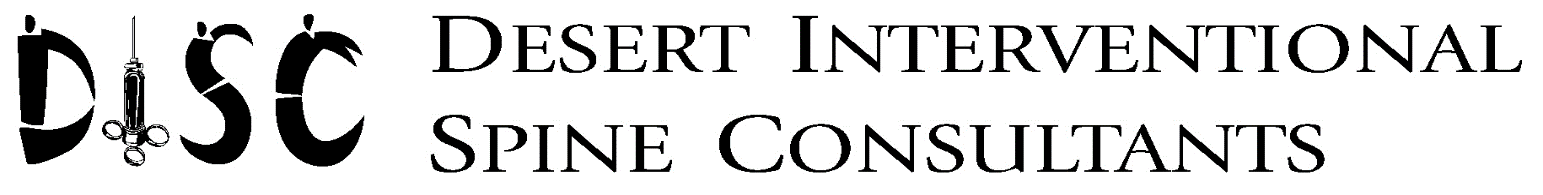 Procedure Date: ____________________ Procedure Time: ___________________CHECK IN TIME: ________________Procedures will be at: ___Desert Interventional Spine Consultants										1410 West Guadalupe Rd, Bldg 4, Ste 125, Gilbert, AZ 85233 * 480-838-1914					***CHECK IN 15 MINUTES PRIOR TO APPOINTMENT TIME***___Arizona Specialty Surgery Center												 2905 W. Warner Rd. Chandler, AZ 85224 *480-820-7101							***CHECK IN 30 MINUTES PRIOR TO APPOINTMENT TIME*****PLEASE BE AWARE THERE MAY BE A 1-2 HOUR  WAIT TIME WITH ALL PROCEDURES**AVOID:														    Taking any blood thinning medications or NSAIDS: ASPIRIN based products prior to the procedure:NSAIDS for 6 hours prior.Lovenox, Heparin, Arixtra and Fragmin for 12 hours.Baby Aspirin for 1 day.Warfarin(Coumadin) , Xarelto, Eliquis and Savaysa for 2 days.Pradaxa, Argatra and Angiomax for 3 days.Aspirin, Plavix and Effient for 7 days.**PLEASE CONSULT WITH YOUR PCP BEFORE DISCONTINUING ANY MEDICATIONS. REGARDING COUMADIN, AN INR LAB VALUE OF 1.2 OR LESS, HAS TO BE ESTABLISHED PRIOR TO THE PROCEDURE. PROCEDURES WILL BE CANCELLED/RESCHEDULED IF BLOOD THINNER OR NSAID WAS NOT STOPPED AS INSTRUCTED, PLEASE CALL WITH ANY QUESTIONS REGARDING THIS.DISCONTINUE:														*Solid foods for 4-6 hours prior to the procedure.                                                                                                 		*Milk or dairy 4 hours prior to the procedure.     									*Clear liquids for 2 hours prior to the procedure.	PLEASE DO:Take all blood pressure, cardiac, and diabetes medications, with sips of water (up to 2 hours before the procedure). You may also choose to take your opioids.Have an accompanying adult with you at the time of your procedure, and for at least 4-6 hours afterwards for monitoring.Notify us if you have any medication allergies, and/or allergies to latex, contrast dye, iodine, shell fish, or steroids.Notify us if you are pregnant, if there is ANY possibility you could be pregnant, or are unsure if you are pregnant; as the use of x-rays and or sedatives during the procedure, may be harmful to the fetus.Notify us if you have any fever with chills, localized infection at the site of intended procedure site, or any recent adverse changes in your health status, as this may require cancellation of your procedure and rescheduling to a different date.**NOTE: ANY CANCELLATION OR RESCHEDULING OF PROCEDURE WILL REQUIRE 24 HOUR ADVANCE NOTICE. FAILURE TO DO SO MAY RESULT IN A $75 ADMINISTRATIVE FEE; DUE ON YOUR NEXT VISIT. THIS FEE WILL BE DEEMED PATIENTS RESPONSIBILITY, AND NOT BE BILLED TO THE INSURANCE CARRIER.